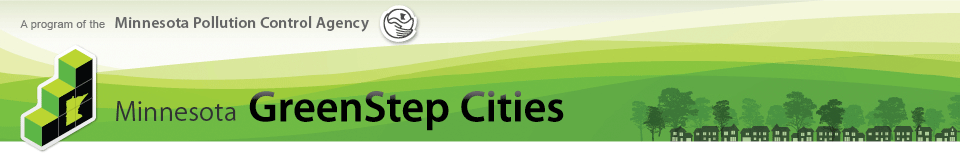 Annual Program Report & City Notables: June 201845% of the state’s population resides in the 119 GreenStep cities and 3 GreenStep tribes. Cities are fairly representative of Minnesota as a whole in terms of geographic distribution, politics, language, education & income, and city size (255 to 302,398). With the exception of St. Paul & Rochester, cities fall equally into population groupings of 255 to 5,000, 5,000 to 20,000, and 20,000 to 100,000.28 cities are now at Step 1; 52 cities @ Step 2; 26 cities @ Step 3; 4 cities are at Step 4; 12 cities are at Step 5.3690 actions have been completed, reported and rated through the GreenStep program web site since 2010.88% of cities reported that GreenStep somewhat or significantly helps them complete actions that they otherwise would not have. (80% response rate; 26% improvement over 2017 survey.)98 road signs in 29 cities/tribes recognize GreenStep participants.Conducted 9 workshops on community engagement, waste reduction, energy & climate data/planning, benchmarking sewer plants, electric vehicles, water quality, invasive species, racial equity,  ped planning.40 articles covering GreenStep appeared in state-wide/local news, posted on the GreenStep home page.St. Cloud was recognized with the fourth annual LMC/GSC Sustainable City Award for their Renewable Energy and Efficiency Initiative.Twin Cities Public Television aired a 30-minute program highlighting the five GreenStep cities of Warren, Duluth, Morris, Elk River and Rochester, participants in the Climate Smart Municipalities program of the Institute on the Environment at the University of Minnesota. A collaboration with five peer cities in Germany, citizens, politicians, business leaders and educators in each city are working together to create comprehensive and economically beneficial solutions to the challenges of climate change.7 cities were SolSmart-certified as solar-ready, out of 11 MN communities recognized by the U.S. DOE.25 cities participated in Cities Charging Ahead! - a study group analyzing their city fleets for introduction of electric vehicles, and exploring the viability of adding public EV charging stations.Consumption-based GHG inventories were prepared for Maplewood and St. Louis Park in a pilot study of the ‘direct’ greenhouse gas emissions from households burning natural gas & gasoline, and ‘indirect’ emissions from purchases of electricity, food, housing materials, travel, clothing, and other materials. GHGs from electricity were about equal to direct emissions, and other indirect GHGs were more than equal to electricity GHGs.16 GreenStep cities received Vulnerable Population and Climate Adaptation reports.25 cities had use of an energy & greenhouse gas reduction planning tool with an associated menu of city actions and modeled benefits, prepared by the Regional Indicators Initiative of GreenStep.4 cities were 2018 Clean Energy Community Award winners (out of 7 winners) recognized by the MN Dept. of Commerce: Red Wing (Green Wing Energy Action Plan); Winona (Sustain Winona/Energy Action Team); Edina (Electricity Action Plan); Warren (Benchmarking Initiative).11 (out of 42) GreenCorps members are in GreenStep cities during 2018-2019.  30 city energy/climate goals will be adopted in comp plans by 2019 as part of GreenStep energy assistance. Street-calming assistance became available to GreenStep cities through a new RETAP consultant.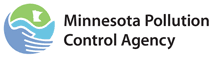 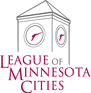 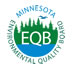 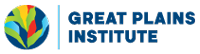 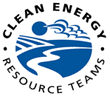 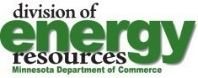 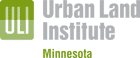 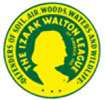 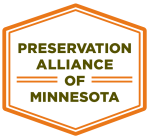 2018 Notables by City  -------------------------------------------------------------------------------------------------------------ARDEN HILLSRice Creek Commons plans include a Town Center District with 15+ (up to 67) dwelling units/acre mixed use, adjacent to commercial retail and office, using form-based zoning approaches that allow more flexibility in land use, while prescribing a higher level of detail in building design and form than in standard city codeBusiness areas required to have 1 bike parking space/20 car spaces; multi-family residential developments required to provide enclosed bicycle parking at a ratio of 0.5 spaces for every dwelling unitBELLE PLAINE“Belle Plaine Bucks" local currency run by Chamber of Commerce; city and Chamber partner on projects, festivals, and events such as an annual appreciation gala for local businessesCity Design Manual for commercial nodes and corridorsNew road overpass decreases miles traveled by local bus school company by 100/day & decreases metric tons of CO2/yr. by 13; addition of connecting off-road trail to allow a safe route to school BEMIDJI2017 MN Audubon-designated Bird City (3rd in state): best practice actions include 400 "Bemidji Birds, Bees, & Butterflies” events & activities, 850 volunteer hours, 8 demonstration gardens/landscapes, 2500 bird-friendly plants planted/sold BIG LAKE2010 complete streets policy will govern, during 2018, road construction that occurs once every 10 years2017-2018 broad sustainability education campaign involving a Sustainability Task Force,  environmental education materials (energy efficiency, food waste), and a Food Recovery Program and local food options in schoolsDowntown Design Standards, draft Town Center plan prohibits auto-oriented uses (gas stations, auto repair, drive-throughs BLOOMINGTON2011-2016 average residential water use an impressively low 74 gallons/person/day; in 2017 city lowered the threshold for residents who move into higher-cost Tier 2 water rates to encourage conservationCity organized garbage, recycling and yard waste collection by a 6-member consortium, in 2016; prices are less than the average price a Bloomington resident was paying before organized collectionAnnual savings from 4 Signal Timing Optimization projects at 37 intersections: 113,000 gal. of gasoline;  9,900,000 fewer vehicle stops; 113,000 fewer hours of vehicle delay; overall project benefit/cost ratio of 24/1 Pavement Management Plan incorporates 2012 complete streets policy goals into existing construction budgets where possible36% of city is park/open space; nearly 100 separate parks sites; over 90% of residents live within one-half mile of protected public green spaceAsset management software for park buildings calculates facility condition index that includes energy efficiency factors and optimizes capital planning evaluating different improvement scenarios; software tracks work orders, service requests, preventive maintenance Sanitary sewer cost-reduction (infill & infiltration) strategies include city Time-of-Sale Housing Inspection Program to discover/fix illegal sump pump connections; new parking ramps/garages direct rainwater to storm sewer;  Cured-In-Place-Pipe (48,000 feet in 2003-2009; $1.4 million) to repair damaged wastewater collection mainsI&I projects costing $500,000 save $157,000/yr., add 40-70 years to sanitary sewers, cut an estimated 63M gal. of annual I&I. 1993-2017 saw a reduction of over one billion gallons in sewer flow – a 27% decline - due to cutting I&I and water-conserving plumbing fixtures. City inspects about 200,000 feet of wastewater collection mains annually; manhole inspection program spends $300,000/yr. for manhole rehabilitation during street projects   COON RAPIDSRecognized as a Walk/Bike Friendly City Proposed development meeting LEED-ND standards in the Riverdale transit-oriented development district is allowed by right $10,000/yr. savings from reducing fluoride in 2016 from .9-1.5 PPM to .5-.9 PPM in city drinking water  50% cut in average annual water use between 2006 and 2011CROOKSTONSeveral repurposed downtown historic buildings include an old school building now 11 rental apartment unitsCity staff green team of 15 includes representatives from Neighborhood Services, Parks & Recreation, Public Services, Recycling, Wastewater, Transportation, Engineering, City Manager’s office  ELK RIVERAvoiding use of its 10.3MW electric peaking station is achieved by Elk River Utilities partly through its “Cycled AC" & “Wait Till 8” voluntary conservation programsPublic safety building annual savings from efficiency measures include 22,000 gal. water, 1,500 gal. oil, 1867 lbs. air pollution, 9.73 cubic yards of landfill space, 12,965 kWh of energy; building has ground-source, closed-loop geothermal systemPublic Library uses half the energy of a normal library of same size, is certified LEED Gold by the USGBC ELKO NEW MARKETParking minimums eliminated within the cityFarms in/within 2 miles of the city provide goods including organic lettuce & apples, various meats, fresh chickens, eggs and dairy products   Public Works storm water drainage pond - water reuse via hot water floor heating system and  water reused in building for operations; retrofitted 3-pane skylights and a circulating fan air circulation systemSuperblocks minimized to increase walking; transportation/comp plan clusters auto-oriented commercial districts3 (was 4) licensed waste haulers required to: drive only on Wednesdays and/or Fridays to reduce the wear & tear on city streets; report recycling & solid waste figures quarterly; pick up yard waste 2 times/yr.; haul for the city’s Annual Drop-off DayFRIDLEYMN Brownfields’ Rescape Award winner and the largest infill commercial redevelopment in Minnesota was a former Superfund site: Northern StacksRedevelopment of an under-utilized, over-parked shopping center was done under a planned unit development ordinance to create Fridley MarketNew multi-use Civic Campus: one parking court serves as parking during work hours and as a plaza during evenings/weekends to host festivals, farmers market; stormwater treatment/water feature; on bus line and integrated with regional trails; contains buildings for City Hall, Public Works, Police, FireExtensive green building features at new Springbrook Nature Center: built to SB 2030 energy standards; bird-friendly glass; green roof, raingardens, permeable concrete; geothermal heating and cooling; LED lighting; many recycled-content materials; FSC-certified wood; low-flow water fixtures; light and motion sensorsEmerald Ash Borer Mitigation Plan combines selected removal, reforestation and treatment; new city canopy goal to have no more than 10% of any species, no more than 20% of any genus Pollinator Friendly Community resolution includes pollinator-friendly landscaping in City parks28% increase in recycling tonnage due to single-sort introduction 2012-2014 GOLDEN VALLEY2040 Comp Plan includes: chapter on sustainability & resilience; sustainability goals highlighted in all chapters;  bike/ped transportation chapter expands multi-modal transportation; Capital Improvement Plan, to be reviewed yearly by Planning Commission, catalogues public investments by date and costPUD approval includes sustainability elements; requires minimum options that must total 5 points; options include a green roof (5 pts.), a renewable energy source (4 pts.), LEED gold (3 pts.) or platinum (4 pts.) building, community garden (3 pts.), enhanced storm waterTransportation demand management overlay district along I-394 requires TDM plans for dense developments (0.6+ of gross sq. ft. floor area per sq. ft. of land in parcel); plans may require incentives for ridesharing, public transit, bike/ped, variable/flex work hours, shared parkingInflow/infiltration inspections required before house sale, plumbing permits ($10,000+), variances, subdivisions; voluntary I/I inspections part of Pavement Management Program$2,750,000/yr. savings at wastewater plant due to 2004-2015 24% inflow/infiltration reduction of 3.1M gal./dayGRANITE FALLSFree public bike service with 3 bikes available to the publicA community solar garden project led by the city allows residents to subscribe to a portion of the electricity generated City owns a hydro-electric plant and has a dedicated solar panel supplying electricity to a city park 2016-17 inflow & infiltration projects included: sanitary sewer slip-lining; manholes repaired & relined; catch basins and school roof drains disconnected from sanitary sewerHOFFMANHoffman Bucks, a local currency, are part of the city’s local business promotion effortsINVER GROVE HEIGHTSZero runoff development goal in City’s NW Area won the American Council of Engineering Companies 2015 National Grand Award Under 5% drinking water system losses estimated; annual survey of 70,000 sewer lines for those needing re-lining; annual 3-week city-wide leakage detection/repair processReduced cooling & heating costs from a while roof (thermoplastic polyolefin -TPO) installed during 2012 remodel of City Hall KASSONSeveral rental bike stations installed using State Health Improvement Program (SHIP) funds 30 refurbished cobrahead LED streetlights installed via a pilot program offered to GreenStep cities by the national firm CoreCentric SolutionsLAKE ELMOParking standards can be waived in the Village Mixed Use District to recognize the availability of on-street and shared parking facilitiesLAUDERDALEChanged to a certified green printer in 2017 for all city printing needs including the quarterly newsletter MILAN2017 free community bikes program began with donated used bikes; bike racks stationed at the library and Burns Park, which has a bike repair stationMINNETONKACul-de-sac trail connection to city/regional trail system part of a 2013 subdivision approvalAnnual Strategic Profile Report for council and community tracks progress on six major city goals MOORHEAD56% increase in recycling rates due to single-sort (comingling of containers, fibers) recycling introduced summer 2017; single-sort recycling at 163 apartment buildings, along with education posters on containers and involved apartment managers, aims to double recycling rate from 11% in 2017Growth is managed in collaboration with the Fargo-Moorhead Metropolitan Council of Governments and the  Greater Fargo Moorhead Economic Development CorporationPublic bus transit improvements: real time arrivals on web and at 2 college stops; bike racks on buses; discounts for bike share and bus users; park and ride lot at Moorhead Center Mall with downtown shuttle service; commuters to downtown employers eligible for discounted bus passesGreen Living challenge campaigns: A Day Without a Bag to promote reusable bags and plastic grocery bag recycling; 400 participants/year in annual (since 2011) iGoEco urging residents/employees to, once a week, leave a car at home, take alternative transportation and be rewarded by prizes from businesses8000 attended 2017 Streets Alive (an Active Living open-street festival); citywide Safe Routes to School program updatedBicycle Friendly Community designation at the Bronze levelNEW BRIGHTONNew Brighton Exchange zoning district encourages storm water management and conservation development design and/or ecological storm water management techniques and resource efficient building practices, including energy efficiency, water stewardship, waste reduction, use of recycling and non-toxic building materials, and recovery of waste materials through recycling or other beneficial useCity fleet vehicle efficiency upgrades: pursuing 2-3 fully electric vehicles; Inspections vehicles replaced with Ford Escapes; police Crown Victoria’s replaced with Ford Interceptors Stormwater fees cut up to 25% for property owners who install a rain garden of 100+ sq. ft., native plants in gardens/buffersStorm water pond provides 60-70% of irrigation needs for a new park with athletic field2 Storm Sewer Improvement Taxing Districts created for a lake and a pond; City works with residents of each district to determine specific projects (invasive species, improving water quality & plants/wildlife)  PIERZPhased implementation of a trail system to loop around the city, connecting to businesses and to the Soo Line Trail that runs to Wisconsin  SAINT CLOUD3M kWh/yr. savings from recent building lighting improvement projects, most done at no cost/short paybacks through use of utility rebates/guaranteed energy savings programs$400,000/yr. energy savings from an energy efficiency and biofuel recovery project at the waste water treatment facility; biofuel recovery generates 5M kWh/yr.; treatment plant generates 80% of its electrical demand onsite through solar and anaerobic digestion2.8M kWh/yr. savings from 2017 project to convert all street lights & traffic signals to LEDs4 solar arrays on city property generate 0.44M kWh/yr.; 600 kW wind turbine at VA hospital produces 15% of facility need, saving $98,000/yr.SAINT PAUL2017 Local Government Innovation Award Winner for equity strategic action planning for neighborhoods.SARTELLNative vegetation allowed without permit, encouraged so as to lower demand on the public’s water resourcesA student liaison serves on the city Planning Commission to share a youth perspective on sustainability matters SCANDIA2017 comprehensive parks volunteer policy adopted for species mapping, removal of invasives, maintenance, use of Scouts and court-ordered service workScenic Viewshed Guidelines adopted to protect treasured vistas 2016 City pollinator resolution to cease use of pesticides harmful to pollinators, to use plants including MN natives that provide  pollinator habitatDark-Sky lighting fixtures required in all zoning districtsWARRENDrone photographs showing heat leakage from residences being shared with homeowners to focus energy efficiency investmentsSustainability advisory committee includes mayor, council chair, city administrator, city attorney, several residents Courthouse is a community safe shelter supported with city hall generators and water storage that can provide power & water for 5-7 daysRecirculating ozone system used at waste water treatment plantStreet/sidewalk projects include LED installation per 2013 policy; includes parking lot lighting and park/campground lightingWINONAHired a Natural Resource Sustainability CoordinatorBluffland Protection Overlay District  enhances river ecology by keeping development away from the MississippiWINTHROPStreet reconstruction includes televised inspection of city sewer lines, to decrease inflow and infiltration to sewer lines that increase wastewater treatment plant costs2010 - 2017 Notables by City  -----------------------------------------------------------------------------------ALBERT LEANationally-recognized Blue Zones health work resulted in/includes: 39% increase in walking & biking since 2010 (city added 7 miles of sidewalk & 3 miles of bike lanes); trail counts over 7 years show 69% increase in walking/biking; winner of the 2015 MN Local Government Innovation Award - for Active Living work; downtown Broadway Ave. 4- to 3-lane road diet widening sidewalks, added bike lanes & tree boxes & rain gardens; city helped private company employees use pretax income for transit purposesMayor, City Manager, Assistant City Manager went door-to-door in two parts of town, asking residents what actions could be taken by the city to improve quality of life; appropriate staff responded to issues; city started weekly e-newsletter (900 subscribers), Facebook went from 1,400 to 2,700 followers; program recognized by the national Alliance for InnovationAnaerobic digester produces biogas, saves $60-90,000/yr.  in energy savings (70% from reduced electricity & fuel purchases; 30% from reduced maintenance costs) at the 6.7 MGD waste water treatment plant that added a 120kW combined heat & power microturbine system; 2007 I&I project reached 5,500 homes & reduced energy consumption at the WWTP3 low-interest county loans available for fixing septics when property is transferred or building permits issued and the county performs routine septic compliance inspectionsBusinesses & City have run a Chamber Bucks gift certificate program for over 20 years resulting in over $150,000/yr.  spent in townCounty Chamber of Commerce began recognizing businesses in 2017 for green practices; community members can nominate businesses, Chamber's Green Committee selects annual winnersAPPLE VALLEYFirst BRT (bus rapid transit) system in MN.Longstanding recognition of business waste reduction via the ARROW programApple Valley businesses cut over $285,000/yr. in energy bills since 2007, working with Dakota Electric and Center Point Energy on over 100 efficiency projects promoted by the city’s Better Energy Apple Valley effortBetter Energy Apple Valley 2-yr. campaign: $437,000 lifetime savings; 793 homeowners attended workshops, 98% completed audits, installing 16,680 CFLs, 759 low-flow shower heads, 1,491 low-flow aerators; 149 homes completed major upgrades (attic insulation, furnace, water heaters)ARLINGTONDowntown design standards compatible with historic building patterns; EDA working on Facade Improvement Grant Program to support standards2016 accessory dwelling unit survey and ordinance discussion2016 Mayoral water conservation challenge of 40 gal./person/day; current pledges to save over 900 gal./dayCity coordinates annual business visits with an electric utility staff to discuss potential energy saving projects The local  currency “Arlington Dollars” created by Arlington Area Chamber of Commerce; City has pictures of businesses on its web page  AUSTINAustin Chamber ’s “Buy Mower Grow Mower” shop local campaign includes Chamber Bucks for local spending and TV promotion; increased retail sales tax collections are double initial projectionsCity provided location for the La Surena Cooperative, a Latino Economic Development Center-sponsored project growing organic produce Over $70,000 in energy efficiency equipment rebates  since 2011 in city buildings saved 617,898 kWh and 30,885 therms of gas; 4 buildings reduced energy by more than 10%; city building LED retrofit costs paid for themselves in under 2 years; energy use at city office building increased 11% prior to adoption of employee energy policy, decreased 3% after17% energy use reduction from boiler/water heater upgrades at elementary school via energy performance contract achieved; 2013 middle school utilized LEED standards: scored 96 on Energy Star rating; includes thermal energy storage, intelligent toilet flush valves, hydration stations, daylight harvesting, chilled beam ventilation, LEDs; 77 kbtu/SF/yr. cut in 2nd yr. to 60 kbtu/SF/yrGreen Seal cleaning supplies used in school buildings; average Energy Star score across 8 school buildings of 93; building automation upgrades at each school building; monthly energy reports on school buildings identify operations and maintenance needs and behavior changes needed Bi-monthly home energy reports included in the utility bill with customized energy saving adviceRecognized as a Tree City USA for 34 yearsPurchase of Energy Star and Water Sense appliances promoted by Austin Utilities via extensive rebate program Waste water plant saves energy by biodigesting waste to produce heat and electricity used on-siteClimate Resilience & Population Vulnerability Report produced and worked into updated Comprehensive PlanBEMIDJIBicycle Friendly Community recognition at the Bronze level in 2012NiceRide bike-sharing service launches summer 2014Sustainability Committee reports their initiatives to the city council on a quarterly basis; goals & key measures by department included in yearly budget highlights Sustainable Tuesdays offers free weekly learning opportunities to the public, in partnership program with the Indigenous Environmental Network, the Minnesota GreenCorps, the Rail River Folk School, and Bemidji State University’s Sustainability OfficeLocal large-scale aquaponics greenhouse supplied Luekens Village GrocerySavings of $126,000/yr. in energy & maintenance costs from a $2.5 million dollar efficiency project for 8 city buildings, streetlights and wastewater treatment plant, based on RETAP audit; the first-in-the-state State of MN GESP-funded project, using a $122,000 rebateBRAINERDA small house (500 sq.ft.) conditional use permit option adopted, one of MN’s first, as a tool to help encourage infill development on non-conforming vacant city lots  Good & services from local retail and  industrial businesses promoted in Showcasing Brainerd at monthly televised council meetings3.3 MW hydro facility owned and operated by the city Brainerd Public Utility regularly meets its annual 1.5% energy savings goal and provides no-cost commercial energy auditsFarm to School program delivers local foods to the Brainerd School District schoolsBrainerd is home to the organization Strong TownsBROOKLYN CENTERFormal complete streets policy includes a project worksheet2015 Travel Demand Management policy for redevelopment has a two-tier system: a required TDM plan for employers with 200 car parking stalls or more, and a good-faith component for all othersBURNSVILLEEncourages proper solar orientation and passive solar construction in their 2011 GHG Reduction Goals and Implementation PrioritiesFirst city sustainability plan in Minnesota17% cut in greenhouse gases from city operations: 2005-2014Established an Energy Efficiency Fund to match rebates and purchase energy efficient products with longer payback periodsHeart of the City redeveloped a former large format commercial area in a mixed use commercial and residential area Uses stormwater to irrigate several parks and converted four acres of turf grass to native grassAdopted a Sustainable Infrastructure Policy that guides review and consideration of sustainability features for infrastructure projects COLOGNEFirst city in MN to use a community solar garden to power 100% of its city operations, with 2,700 solar panelsCOLUMBIA HEIGHTSGrading permit required for sites over 5,000 sq. ft.Winner of MN Brownfields’ 2016 ReScape award (Small City Impact category) is the new city library, a well-positioned hub that is sparking revitalization of the community’s main streetNational recognition (2nd time) for Sister City Program work with Lomianki, PolandNamed a 2016 All-American City (1 of 10) by the National Civic LeagueCOON RAPIDSHome for Generations program helps residents add space during green remodelingCity-wide water use cut 50% during 2006-2011Planned unit developments focused on compact, vigorous, mixed use developmentCOTTAGE GROVEDensity bonus for innovative energy conservation efforts, including orientation of lots and/or units for maximum use of passive solar energy, earth sheltering, alternative energy sources and preservation of solar accessMultiple trails connect cul-de-sacs to main roadways and to transpiration trails within the communityNew Public Safety/City Hall building has daylighting sensors and Sage electrochromic glass to reduce energy consumptionCROOKSTON30 trained volunteers for contacting residents is part of the city Severe Weather Emergency Management Plan, which includes opening designated shelters, and using annually updated resident lists, broken down by Ward, that identify individuals with special needsCRYSTALPUD ordinance encourages energy conservation through site and building designResidents can request rain gardens installed in their boulevard as part of local street reconstructionsChickens permitted in residential zones2016 public works building used LEED green building standards and includes Energy Star appliances and a ground-source geothermal heating/cooling systemBike racks are required in redevelopment projects4 road-diet projects completed, redoing former 4-lane roads into 3-lane roadsDELANOPark and Ride lot will allow users to gather and to carpool to surrounding areasDULULTHUnified Development Code provides “for more sustainable development within the city by reducing carbon emissions, vehicle miles travelled, energy consumption, and water consumption, and by encouraging production of renewable energy and food"26.2 million gallons/day of I&I water eliminated during work from 1995 to 2013; regular sewer maintenance continues to prevent sewer overflowsEAGANNation’s first Green Globes-certified fire stationReduced parks’ mowed area by 10%EDEN PRAIRIEFuel misers committee challenges city employees to cut costsNational Mayor’s Challenge for Water Conservation participant8-acre Green Path-certified neighborhood under developmentTown center design guide and streetscape details shape quality private developmentOn target to achieve 40% fuel efficiency savings of the city fleet by the end of 2015Participating in the PACE financing program for renewable energy with the St. Paul Port AuthorityAdopted a very thorough bee-keeping application for residentsPerformance measurement dashboard (edenprairie.org/EdenPrairiePromise) tracks performance & progress toward the six goal areas, including 6 measures under Innovative and Sustainable Practices EDINAFirst commercial PACE (property assessed clean energy) program in MN, recognized by Environmental Initiative with a 2012 awardCommunity greenhouse gas reduction goal of 15% by 2015 from 2007 baseline2013 living streets policy adopted = complete streets + green streetsNational sustainable infrastructure tool Envision used for street reconstruction projectBike-Friendly Community recognition in 2014ELK RIVERFirst MN city to replace all traffic signals with cost-saving LED lights20% renewable energy used by city operationsRecognizes business excellence under its Energy City High Five award programEnergy City tourism averages 20 tours/yr.; 500 visitors in 20142013 road project financing change from property tax assessments to franchise fees on utility bills (modeled after 2003 St. Louis Park program) cuts hundreds of thousands of dollars in interest payments, allows more frequent and regular street maintenance, which increases the lifespan of roadsFALCON HEIGHTSFrequent shopping at local businesses rewarded by quarterly drawing for a prize Resiliency analysis prepared in 2015 to assess both the city’s vulnerabilities to climate change and areas in which to build on existing strengths. Resiliency goals include having rooftop solar panels on 25% of new residential developments and 20% of commercial buildingsHome to a 2015 food hub, The Good Acre, which purchases organic food from low-income and immigrant farmers for sales to institutions and a CSA. Includes space to wash or process produce, refrigerated/freezer storage, a classroom and commercial kitchen, and a small weekly farmers marketFARIBAULTMain Street program hosted a building energy efficiency event in 2016, with speakers from the City and the Preservation Alliance of MinnesotaFERGUS FALLSilver LEED rating for 2015 police stationFirst MN city to become a Tree City, USA, in 1978; annually recognized for the past 37 yearsBicycle Friendly Community recognition at the Bronze levelFRIDLEYLocal East African community started the city’s first farmers market in 2015 on behalf of healthy food and art for kidsActive transportation plan includes: bike trails plowed in winter; SRTS team; active city-school-health care interaction;  active living classes; public/private partnership with area bike shopsGILBERTToxic reduction campaign to reduce harmful products going to the waste water treatment plant60% increase in city fleet MPG to 16 MPG average; number of vehicles reduced, multi-purpose vehicles added GOLDEN VALLEYDetailed annual Environmental State of the City report: tracking data and costs savings on buildings, lighting, forestryNarrowed roadway widths & reduced impervious surfaces are part of almost every street reconstruction project the City has completed for the last 15 yearsGreen complete street project (Douglas Drive: 2016-17) included sidewalks, bike lanes, roundabouts, stormwater infiltrated & for irrigation of nearby ballfields, duct banks/conduits for future utility expansions added to undergrounding of utilitiesBike promotion/parking minimums includes bike parking required at 12+ unit developments, and for all other developments at 5% of the required vehicle parking; up to 15% of required car parking spaces at bars can be for bikes; interactive bike/ped maps; Bike/Ped Planning Task force; 2 Bronze-level Bicycle Friendly Businesses; park & ride lotGRAND MARAIS2012 City/County Joint Energy Conservation and Renewable Energy Plan produced with Cook County Local Energy ProjectNorth House Folk School, partly on city land,  trains/educates on low-impact, traditional, local-resource-based  trades and skills2015 “Coolest Small Town in America” and “Top 100 Adventure Town;” Grand Marais Art Colony ranked in the top 10 of US artist colonies Northwood’s Food project works to increase Cook County's long term food sustainability and self-reliance; education on seasonal eating, low-tech water usage, composting, food preservation, root cellaring and cooking with unprocessed foods; training potential food micro-enterprises; education for local youth; research on uniquely suited fruits/veggies GRAND RAPIDSRecognized by the Blue Star Award program as one of the leading cities in the state taking action to protect water resources through stormwater managementPublic Library heating supplied from waste water production at the Blandin paper mill, reducing natural gas use by nearly 70%HASTINGSAccessory dwellings allowed on lots of a minimum size in R-2 & R-3 zoning districtsForm-based code in the Downtown Core zoning district Stand-out plans and programs include Heart of Hastings Neighborhood Plan, Vermillion Street Development Guidelines, A Healthier Hastings, dial-a-ride/circulator city bus service, maximum parking standards, the civic group Hastings Environmental Protectors, park-and-ride lot downtown HERMANTOWNBees and fowl by permit; agriculture, particularly subsistence farming, is a part of the communities heritage and is viewed as a valuable community resource$60,000/yr. savings through energy efficiency at water & wastewater plants; 28% cut since 2006 at wastewater plant800 improperly connected sump pumps and perimeter tiles disconnected from sanitary sewer since 2001 HOFFMANOne tree for each resident (672) supplied by the local Lions Club HOPKINS2012 forestry budget of $210,000 well-exceeds Tree City USA minimumStrongest US Town runner-up in 2016 Strong Towns competitionHUTCHINSONBicycle Friendly Community recognition at the Bronze level in 2014City’s Global Ends Statement and commitment to sustainability recognized in its 2016 purchasing policyOn all road reconstruction projects, 100% of asphalt is either reused in the project, or recycled; 100% of concrete from reconstruction projects is recycled and reusedPublic street tress calculated to produce $710,000/yr. in benefits; Tree City USA for 36 consecutive years, beginning in 1979, 2nd longest consecutive award winner in Minnesota; City Forestry serves boulevard & private trees, partners with the local utility to promote energy conservation through proper tree species selection and placement guidance; 2015 program budget was $11.50/residentMulti-year project of burying all power lines results in significant savings in maintenance costs realized in 2016 Depot Marketplace - finalist in Minnesota Brownfields’ annual ReScape Awards in the category of Small City Impact AwardA model state program since 2001: 90% resident participation results in landfill diversion of 2,000 tons per year of source separated  organics and yard-waste, which is processed by a local business and sold as soil and mulch productsLargest PV array on an old landfill to date in Minnesota (2015) to help power the adjacent wastewater treatment plant20% reduction in gas/electric use in city buildings, 2006-2014$60,000/yr. savings through lighting project in city buildings since 2011$1,000,000 savings since 2009 through all city building energy reduction projectsShoreland ordinance includes a menu of mitigation measuresSignificant savings in maintenance costs from burying all power lines; multi-year project completedISANTIIsanti-Cambridge Joint Planning Advisory Board created, open to other public entitiesCity employees cut down on car travel by car pooling to trainings/meetings, sharing vehicles, live video streaming of meetings and trainings Promotes Put Your Money Where Your Heart Is, a keep it local campaign of the North 65 Chamber of CommerceCity recruited/assisted Ever Cat Fuels (production of biodiesel from local grease traps, waste cooking oils and seed crops): 9,000 sq. ft. $6M investment; 20 employees; wages over $15/hr.City-facilitated building energy efficiency evaluation by Connexus helps SnoBear purchase building: $3.5M investment; 23 new employeesJORDANSavings of $2.7 million over 25 years due to a community solar garden offsetting 120% of city operations electricitySaved $6,000 & cut road salt in half (by 170 tons) during 2017 by use of a brine mixture (one of the city's sustainability metrics)New city-contracted waste hauler saving "a considerable amount of money for its residents" while offering them additional services including organics collectionPlanted parking islands required in 20+ stall parking lotsCity as the regional hub for trails spelled out in the Parks Master Plan, with six types of pathways definedLA CRESCENTAdded Saturday bus service in 2016, and other transportation improvements championed by the La Crosse Area Planning Commission include: building a large walking/bike bridge over Highway 61 in a bike corridor to connect city to La Crosse; updating 2013 bike/ped plan; applied to be a Bicycle Friendly community; Bicycle Shoppe supported by cityAnnual Neighbors Day in April organizes neighbors to help each other in work around the community, at their homes, and in public spacesLA PRAIRIEIron Range Economic Alliance memberCommunity improved recycling by an estimated 80%, expanded items that can be recycled and implemented volume-based pricingNon-profit group employing handicapped adults chips and sells brush from community brush pileLAKE CRYSTALRenewables account for about 15% of energy used by city operations0% interest business loans for energy efficiency improvementsUse of floating islands explored via Crystal Waters Project to cleanse local lakeThe city’s recreation center saves roughly $900/month in energy savings due to a 2014 retrofit; retrofits in other city buildings decreased energy use up to 63%, with an 18% decrease in the city hall/libraryLAKE ELMOEstablished over 20 nationally recognized open space preservation developments, partnering with the MN Land Trust to purchase large conservation easements10% and 5% density bonus given to planned unit developments that preserve historic structures and adaptively reuse buildingsAgricultural zoning district in cityLAUDERDALEPublic buildings 25% more energy efficient than if they were performing just at the MN Building Code level“Swedish Soil” used in complete streets project to ensure long-term health/cost savings in plantingsBees and hen chickens allowed by codeLEECH LAKE BAND OF OJIBWEFirst community solar garden in an Indian Nation in the country. The electricity will be designated to recipients of Minnesota's Low-Income Home Energy Assistance Program (LIHEAP). Leech Lake Tribal College graduates will install the solar panels.Dark Sky, energy efficient outdoor lighting required for new construction on Tribal Lands25% reduction in solid waste achieved through organics composting projects National leader in the Tribal Brownfield program arenaMAHTOMEDIParticipates in the area chamber of commerce program “Doing Our Part, Saving the Lake”MANKATOLED street lighting saving $19,000 annuallyLED traffic signals saving $50,000 annuallyCity's water reclamation facility has reduced deep well water use by 50%. Between 1.5 and 2 million gallons of treated wastewater is being used by the Mankato Energy Center for cooling, which saves the city nearly 700 million gallons of water annually (about as much water as a population of 18,000 might use) and has significantly reduced phosphorous levels. Reused water is also used for activities like street sweeping, park irrigation, and sold (at $2.50/750 gal.) to landscapers and others for reuseUrban Design Guidelines created for downtown and for gateways into the cityOrderly annexation agreements with townships limit or prohibit new urban development so as to allow for planned and most efficient infrastructure investmentsDowntown density bonuses have catalyzed commercial and residential developmentHighway Gateway Overlay District guides and improves quality of developmentNeighborhood traffic calming programRequired bike parking for new commercial and multi-unit residential that can cut required car stallsBicycle-Friendly Community 2011 Honorable MentionParking lot requirements for shade trees every 50 feet along perimeterStormwater infiltration-to-sanitary sewer inspection required upon property transferAnnual State-of-the-City report outlines progress on strategic planParticipating in the PACE financing program for renewable energy with the St. Paul Port AuthorityGardens in residential areas have no requirement for setback and no maximum lot coverageNearly $2 million in savings projected over 25 years due to subscriptions to solar energy projects that will power city assets: street lighting, civic center, sewage treatment plantMAPLE GROVEGovernment Center uses a closed loop geothermal system that utilizes groundwater ponds dug in a gravel mining areaHomes designed to achieve an energy efficiency  (HERS) rating of 40 or below receive grant money for new construction Retail and office uses vertically mixed in Arbor Lakes Town Center area along Main Street Lake Quality Commission chartered by city councilPACE district created for renewable energy financing covering the cityFarmer’s market aided by city contribution of staff time MAPLEWOOD2015 Community Action Plan: Towards Carbon Neutrality  adopted by city; 2-yr. outreach partnership with Xcel Energy will reduce energy costs for high residential/commercial users 136,000 kWh/yr.  savings & one new green job resulting from $10,000 city grant to Maplewood Mall for 107 parking lot lighting retrofits$800+/yr. in trash hauler fee reductions for several businesses resulting from close city/Waste Wise staff visits RFID chips on trash carts allow city to offer bi-weekly garbage rates and price breaks for 3+ week resident vacations First MN city in 20 years to shift to organized residential waste collection, estimated to save residents approximately $1 million per year and to save the city money spent on excessive road wear and tearAdopted “Living Streets” policy addressing rain gardens, traffic calming, improved walking and biking conditions, and boulevard tree standards$100,000 saved by using living streets design in a street reconstruction project with less pavement International Green Construction Code governs all new city buildings, all commercial renovation projects that require city regulatory approvalCity installs rain gardens in all street reconstruction projects; there exist over 620 home rain gardens and over 60 rain gardens on city landCity covers  50% or $100 of any street shade tree purchased by a residentChickens and bees allowed by ordinance; city community garden coordinator for all city community gardensFire Station No. 1 cut 2015 natural gas use 38% ($5,000/yr. savings) below other fire stations in the city; first station in the nation built to 2012 IgCC ( International Green Construction Code - the basis of the 2013 Maplewood Green Building Program)City fleet eliminated 4 vehicles by means of policy that spurred more effective carpooling & sharing between departmentsHolistic asset management program for pavement, storm water, lighting, sewer, buildings: assets mapped & condition-rated in the Cartegraph system; an issue can be reported by citizens via smart phone appMARINE ON ST. CROIXUse of Retiree Environmental experts in 2015 results in installation in city buildings of LEDs, new gas furnaces, new air conditioning, programmable thermostatsMARSHALL$10,000 and 1.7M gallons per month saved by reusing water in stormwater ponds for athletic fields; over 70 WaterSense toilet rebates given out since 2010; over 2,600 low flow shower heads distributed14-mile paved trail connects Marshall, Lynd, Camden State Park in 2015City incentives to repurpose a big box store empty for 4 years results in home of Brau Brothers, a regional breweryHealth Impact Analysis conducted on benefits of selected GreenStep actions, garnering the Southwest Regional Development Commission’s award of 2016 Regional Project of the YearRenewable energy supplies 32% of total purchases by the City of Marshall$100,000 in local dollars sold annually,  redeemable at over 380 local businessesLaunched Marshall GreenStep Business program to recognize local businesses implementing sustainability best practicesMILANFirst rural MN year-round community-supported lettuce business.MINNETONKATravel demand management development limitations in I-39 corridor based on p.m. peak hour trip generationTree replacement required for removal of trees 20 ft. or more beyond a buildingUniversity of MN’s Resilient Communities Project partner in 2012-2013 to advance 14 sustainability projectsLess than 1 year payback on $15,000 lighting project within tennis buildingMORRISClimate Resilience Report developed by the Morris Model team specifies 9 main goals for the city, county, and schools.MOUNDS VIEWRain gardens along 68% (26 miles) of streets; gardens begun in 2008 and added as streets are reconstructed; inspection by watershed district & a citizen education program to assist residents with maintenance and upkeepMulti-pronged I&I projects: inspections over last 10 years to disconnect sump pumps from sanitary sewer; annual camera review of 25% of of city sanitary lines; 1 mile/yr. (complete in 2028) sanitary sewer relining/replacement project (complete by 2028) during street repairs  MOUNTAIN IRONEnergy Star rebates provided for appliance and lighting purchasesGreen streets policy adopted in 2013Renewable and Sustainable Energy Park created to cluster and develop green companies that specialize in renewable energyNEW BRIGHTONWinner of MN Brownfields’ 2016 ReScape award (Community Impact category) is the New Brighton Exchange, a 100-acre mixed-use project of 124 rental units, 56 single-family homes, 525 new commercial jobs, all adding $625,000 in net tax capacityNEW HOPEWinner of the 2017 LMC/GSC Sustainable City Award for its lake water quality improvements and savings of over $10,000/yr. from storm water reuse $96,000 first-year savings in city buildings improved via an energy performance contract Density bonuses in residential districts for attributes including underground parking, proximity to public transit, incorporating outdoor play areas in multi-family projectsA detailed complete streets policyBicycle parking requirements for commercial land usesGrocery/prescription delivery options for residents listed on city website2015 infrastructure projects include rain gardens, option for residents to install rain gardens during street reconstruction, cistern to irrigate the nearby ball fields, permeable paversNEWPORTTransit-oriented mixed-use district for the Red Rock Corridor transit station that opened in 2014Express bus service added to downtown St. PaulExcellent communication to residents on utility rates, zoning codes, business resources and completed GreenStep actionsParking maximums and minimums established; shared parking allowed30% city tree canopy calculated using iTree softwareLocal shopping prizes given out to residents who use a punch cardAdopted Environmentally Preferable Purchasing Guidelines addressing recycled paper products, energy and water efficient products, fuel efficient vehicles, and printing servicesNORTH ST PAULLiving Streets Vision, Comprehensive Plan Vision,  and other redevelopment infrastructure plans make a holistic master plan for downtown redevelopmentConverted half of the city’s street lights to LED technology, with plans to convert the remainder in 2013. University of MN Resilient Communities Project partner in 2013-2014 to advance 16 sustainability projectsNatural gas usage drops of 6% to 48% in City Hall due to set-back thermostats, equipment power-downs, employee conservation effortsNORTHFIELDFirst Transition Town effort in MN, involving alumni of the Blandin Community Leadership ProgramNationally recognized complete streets policyPriority growth areas and an urban growth boundary established50 lbs. lost by one police officer, now retired, who was on the city’s bike patrolOAKDALEGeneration Green building program standards govern new construction or major remodels of a city facility Oakdale Environmental Commission updates its Generation Green Sustainability Plan annually, which addresses energy, water, transportation, waste, health and food, open space and urban forests; includes greenhouse gas reduction goals for city operationsCity building upgrades save over $18,000 each year: new geothermal heating and cooling system and energy-efficient lighting for the public works building, an energy-saving rooftop air conditioner, new boilers, and solar panels for city hall. Permit fee reduction and expedited plan review for private buildings built to city green building or LEED standardsAdopted mixed use design standardsEngineering Design Guidelines for stormwater installationsSubdivision approvals require a connection to existing trail infrastructure City staff is the farmers market managerInnovation Committee receives city staff proposed energy saving ideas; actions that are implemented city-wide are rewarded with a gift cardPIERZComp plan goals for a traditional downtown and for fiscally sustainable annexation4,200 feet of sidewalks and other Safe Routes to School improvementsPINE CITYFirst DC electric vehicle fast charger between the Twin Cities and Duluth-Superior 2020 goals to cut water use/person by 20%; to cut GHG from city operations by 40% by increasing renewable energy useLargest rain garden of its kind in greater MN cost less than curb and gutter during Woodpecker Ridge street reconstruction project; residents involved in planning and installation; sediment run-off decreased to nearby Snake River and Cross LakePINE RIVERFirst GreenStep CityHome to first hot air panels paid for by low-income heating assistanceRED LAKE BAND OF CHIPPEWAExtensive local food projects: high tunnel greenhouse grants, loans, trainings; community garden and orchard; New Beginnings kitchen for employees & for traditional foods cooking classes; training for starting a farmers market and individual garden plots; a flower & wild flower areaRED WING1987-2010 electricity & natural gas savings of $365,000 in city buildings due to energy efficiency upgradesEnergy consumption cut 37% in 12 city buildings since 2011; GHG emissions reduced by 50%Broad energy independence goals in comp planIndustrial pre-treatment program for businesses keeps sewer rates lower; 1 water reuse system in the cityHigher density development encouraged in highway access management studyNo-smoking policy adopted for public housing unitsWaives parking requirements in the Central Business District and allows for shared parking in all other developments.Savings of $6.6 million over 25 yrs. to be saved by the city (additional savings to school district & others) subscribing to a solar garden in 2016 for 5.7M kWh annually, nearly 100% of city operations’ electrical use2015 Green Wing Action Plan to increase energy efficiency in homes (10% or 700 households in 2 years) & small-mid-sized commercial (10% or 100 businesses in 3 years). Current efforts are home energy audit discounts through a utility billing flier, a business outreach campaign, a competition between community congregationsOne of 8 national Small Business Revolution finalists, chosen from over 14,000 entries to the Deluxe Corp.RICHFIELDRoad diet saved about $2 million in reconstruction costs (1/3 of the original cost estimated for 76th St.)Road salt application cut over 50% due to calibration of salters, attention to temperature, and alternative types of saltMN Housing’s Green Communities standards used in rehab loans to 21 buyers of foreclosed homes (through mid-2013)1 LEED home & 3 MN Green Path homes built (through mid-2013) using a $5,000 credit through the Richfield Rediscovered Lot Sale Program ROCHESTERFirst mayor in Minnesota to set a city-wide 100% renewable energy goal  (by 2031) for its electricity, its heating and cooling, and its transportationRefuse-derived combined heat & power district energy system in the cityConserve & Save Water Rebate program run by public utilityUrban growth boundary adopted; cooperative agreement among townships, the County and the city coordinates zoning enforcement and planning A road diet street project converted 4 traffic lanes to 3 and includes bike lanes, parking, bumpouts, trees, sidewalks, permeable pavement and stormwater captureSchool buses optimize routes and cost savings using Transfinder softwareBuilding orientation incentivized to optimize passive solar energyCommuter plan is to shift single-occupancy car trips from 71% of all downtown-bound work trips in 2008 to 60% in 2020Cluster septic system being worked into older township subdivision with small lotsRegulation for construction waste separation of recyclable materials and wasteMN Bio Business Center brownfield project, built on a former downtown parking lot with contaminated soil, supported brownfield remediation, redevelopment, and serves as a center for innovation in biotechnology$185,000/yr. in energy costs to be saved by a GESP energy performance contract through the state with the city’s civic center on energy efficiency upgrades which will reduce energy use by 28% and net $110,000 in Rochester Public Utility rebatesROGERSAt least one tree and landscape island required for every 12 parking spots in all parking lotsROSEMOUNTPlanned unit development ordinance addresses energy conservation Cluster development allows at least 50% of the developable land to be permanently protectedPoint-of-sale septic compliance check required Community gardens allowed at  public parksFirst MN city to be certified by the national STAR community rating system University of MN’s Resilient Communities Project partner in 2014-2015 to advance 38 sustainability projectsROSEVILLEGreen Remodeling Plan Book, nationally recognized, is for interior and exterior homes, historic remodedling, and has recommendations and tips for sustainable and financially savvy home updating (revised in 2016)New fire station equivalent to LEED silver, with geothermal heating, maximum use of daylightA Water Sense Partner city, working with the EPA to conserve waterCode requires bicycle parking spaces equal to 10% of the automobile parking requirementCode permit chicken coops in residential zonesROYALTONDetailed lighting ordinance to reduce light pollution/skyglow and to promote high quality, energy-efficient lightingCommunity Energy Challenge with MN Power, Royalton Hardware & Franklin Energy challenged/rewarded K-12 students to cut home/school energy use ($1,000 earned) and assisted 25 local businesses to cut energy use; community Green Fair at school showcased successes3 rain gardens installed to handle the storm water runoff from new school parking lotOutdoor wood boilers regulatedST. ANTHONYFirst MN multi-source parkland watering system (stormwater and filter backwash from drinking water plant) that reduces groundwater draws by 7 million gal./yr.City building energy tracking data available for 95 months allowed analysis to pinpoint the most cost-effective energy conservation improvementsVital Aging Committee chartered by cityTransit incorporated as major element in Silver Lake Village redevelopment Recycled-content materials considered as equals to virgin consumer productsST. CLOUDNation’s first public bus powered by recycled vegetable oil @ $2.30/gal.St. Cloud State campus bike-share service establishedGreen roof, green parking lot and rain garden design standardsSt. Cloud Area Sustainability Plan adoptedShop Local, Eat Local, Invest Local, Stay Local program of St. Cloud Area Chamber of Commerce$18.5 million calculated savings over 40 years by 5-yr. LED street lighting plan for 5,000 street light changeouts$210,530/yr. savings by using ductile iron drinking water mains vs. PVC; elimination of any potential to leach carcinogens into the public water supplySAINT LOUIS PARKHired an environment and sustainability coordinator Sustainable purchasing policy includes renewable energy, EnergyStar products, green cleaning, divestment of financial assets held in fossil fuels, annual report to citizens commission, implementation by Sustainability CoordinatorCity matches 50% of the utility rebates for energy efficient furnaces and other energy improvementsTraffic management plans prepared by owners may require shared parking, ridesharing, bike/ped/transit incentive programs, variable work hours, flex-time, other SOV-reduction measuresThresholds for erosion control permits: 50 cubic yards or 500 square feet of site disturbance“Connect the Park!” comprehensive city-wide system of trails and sidewalks initiativeDeveloped LRT design guidelines, addressing zoning changings, stormwater, traffic and green spaces for the Beltline, a mixed use area on the Southwest Light Rail lineBee-friendly resolution covers 8 parks and includes public education and other bee-friendly practicesReady and Resilient: A Guide to Extreme Weather, based upon a Macalester College brochure, mailed to city residents & shared at a community workshopBicycle Friendly Community recognition at the Bronze level ST. PAULRedeveloping Ford site will be a walkable, mixed use neighborhood that looks to the future with clean technologies and high quality design for energy, buildings and infrastructure; 2011 “Roadmap to Sustainability” performance thresholds aim to make site a national model for sustainable brownfield redevelopment1.1 MW solar thermal system installed with city help at the RiverCentre convention hall to augment hot water from District Energy St. Paul serving downtown buildingsStreet Design Manual for implementing adopted complete streets policy30% energy use reduction since 2009 from over 100 energy efficiency projects in 60 city facilities; most have a projected payback period under 5 yrs.Public Housing Authority will install community vegetable gardens at any of its 20 sites when requested by residents 50% of city parking meters are solar-powered8-80 Vitality Fund; adopted Bike Plan; bike rack program; city telework policy; NiceRide bike-sharing; Car2Go & HourCar licensed car-sharing60% fewer CO emissions from 66 propane school buses33% tree canopy cover in 2010Green development: $525,710,597 & 2,744,746 sq. ft. in 40 private & public developments built through 2016 under the city’s Sustainable Building Policy, which governs private projects receiving $200,00 or more in city funds; projects built to SB2030 (on the path to net-zero) energy targets, divert 75% construction waste from landfills, mimic pre-settlement stormwater infiltration rates, receive approval by 1 of 6 3rd-party green building programsSARTELLMN’s first diverging diamond interchange to cut traffic delays by 60% and improve safetyNew transit hub/new routes serve biggest retail cluster (Epic Center)2016 Comp Plan sustainability chapter uses the state’s 2007 Next Generation goals as a guide for reducing GHGs in city operations; chapter also promotes energy efficiency and renewables, prioritizes infill areas to leverage existing infrastructure, and identified primary growth areas to discourage leapfrog development proposed in annexation requestsSAUK RAPIDSDark Sky- compliant parking lot lighting for all new private installments Infill design standards for residential and downtown areasSauk Rapids Green is an independent advisory committee for the City, meeting as-needed; a SR Green member supports the green committees at the high school and middle school (which has a school garden)SHERBURNOrganized collection by one hauler of garbage and recyclablesSHOREVIEWPartnered with technology company WaterSmart Software to provide residents with an easy-to-use online and mobile customer portal that allows access to individualized water consumption reports, timely utility communications, and water-saving recommendations specific to their household; National WaterSense program member, to increase water conservation effortsGreen building practices including greywater reuse and rain water capture for irrigation suggested by Environmental Quality Commission review of all new development plans5% density bonus for passive energy system in a building, 10% for an active solar energy systemBike Friendly Community recognition100% renewable electricity used by city operations, purchased via Xcel Energy’s Windsource programGarbage haulers follow the recycling contractor's "zones" so residents can put out all their bins on the same dayRegional Indicator Initiative participantEnvironmental Quality Committee gives Green Community Awards annually to recognize individual and corporate efforts in three general areas: Water, Energy, and other General InitiativesMaintenance Facility achieved LEED Gold rating—the first city-owned building in the nation to achieve that status under the 2009 rating system.2016 James F. Miller Leadership Award from LMC went to long-time city manager Terry SchwermSHOREWOODNarrow – 24 ft. – streets allowedOutdoor wood boilers regulated to improve local air quality and public healthPasses state's first 'bee-safe' policy whereby the city will avoid certain pesticides, plant bee-supporting plants, and educate/encourage residents to do the sameSILVER BAY100-acre eco-park raises fish and vegetables year round, creates algae for biodiesel; creating and diversify living wage employment a goalSustainability in elementary education curriculum includes gardens for students (growing and selling) and forestryTWO HARBORSReuse of effluent at waste water treatment plant35-bed community garden makes donations to the area food shelfVICTORIADowntown developments can share the public parking available to all uses in order to meet required parkingNational Mayor’s Water Conservation Challenge participant$50-$100 rebates for purchase of ENERGY STAR® , WaterSense labeled productsConservation development plans required that demonstrate comp plan conservation/preservation objectives; supportive density transfers negotiatedWARRENGeothermal heating/cooling system installed in adjacent city lot allowing a new group home to have lower costsWHITE BEAR LAKEWon 4th nationally in the national Mayor’s Challenge to Save Water; is a WaterSense promotional member2010 LEED Silver-equivalent public works building 5.8% restaurant energy savings over two years average among participantsRambler Revolution Demonstration project to efficiently update older homesShared services with other cities: water, sewer, police, fire and inspections services Infill projects are incentivized and are promoted in the comp planParking spaces cut by 11% due to modifications to the City Hall and Public Safety BuildingAffordable housing density bonuses1.5 inch infiltration standard for rainwater eventsWILLMARA MN Main Street communityWillmar Design Center formed after a MN Design Team visitBicycle Friendly Community recognition at the Bronze level in 2016City and local advocacy group Willmar Bikes have implemented  a small fleet of yellow-painted cycles for free public use, an annual Mayor's Bike Ride, earn-a-bike programs for low-income youth, bike route connections between new development and a school being built, and bike trail maintenance with a referendum-elected local sales taxWOODBURYB3 public building benchmarking award winner in 2015 for excellence in tracking energy use so as to reduce itDensity bonus for including assisted living units in a development project, and for transferring contiguous wooded areas to the city free as outlotsPlanned Unit  Development ordinance emphasizes mixed usesBike racks required in new/renovated commercial developmentsSustainability adopted by the city council as one of the city’s seven Critical Success FactorsAdopted a Greenway Corridor Policy striving to connect Woodbury’s natural systems and areas and voters approved over $11 million in bonding to preserve open spacePreserves 90% of city lake shore in native vegetation Rainwater reuse system being installed for two golf courses as part of a stormwater management system for a road expansion projectMinnesota Sustainable Building Guidelines for the planning, design, construction and commission of new buildings and major renovations owned by the city